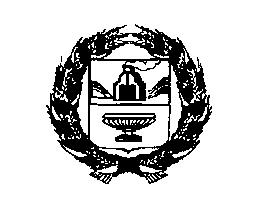 АДМИНИСТРАЦИЯ РЕБРИХИНСКОГО РАЙОНААЛТАЙСКОГО КРАЯПОСТАНОВЛЕНИЕО проведении районной Эстафеты родительского подвига «Согрей теплом родительского сердца»В соответствии с Положением о краевой Эстафете родительского подвига «Согрей теплом родительского сердца», утвержденным Указом Губернатора Алтайского края от 05.08.2021 № 129 «О краевой эстафете родительского подвига «Согрей теплом родительского сердца», в целях пропаганды и повышения престижа семейных ценностей и ответственного родительства, ПОСТАНОВЛЯЮ:Провести районную Эстафету родительского подвига «Согрей теплом родительского сердца» с сентября по октябрь 2021 года на территории Ребрихинского района.Утвердить прилагаемое Положение о районной Эстафете родительского подвига «Согрей теплом родительского сердца».Утвердить прилагаемый состав организационного комитета по подготовке и проведению районной Эстафете родительского подвига «Согрей теплом родительского сердца».Опубликовать данное постановление в Сборнике муниципальных правовых актов Ребрихинского района Алтайского края и обнародовать на официальном сайте Администрации Ребрихинского района Алтайского края.Контроль за исполнением настоящего постановления возложить на заместителя главы Администрации Ребрихинского района по социальным вопросам Кашперову С.П.Светлана Петровна Кашперова8(38582)22-2-71 ПриложениеУТВЕРЖДЕНОпостановлением АдминистрацииРебрихинского районаАлтайского краяот 01.09.2021 № 516Положениео районной Эстафете родительского подвига «Согрей теплом родительского сердца»I.Общие положения.Районная Эстафета родительского подвига «Согрей теплом родительского сердца» (далее – Эстафета) призвана способствовать укреплению статуса семьи, повышению ответственности родителей и общества за здоровье, воспитание и образование детей, распространению опыта работы органов местного самоуправления и общественных организаций по успешному решению ключевых проблем семьи и детства.Задачи Эстафеты:- осуществление процесса социализации подрастающего поколения в условиях национальной культуры, семейных традиций как среды, питающей его духовное и нравственное развитие;- сохранение уникальной роли семьи, родителей в становлении и развитии личности ребенка;- пропаганда ценностей материнства и отцовства;- выявление и распространение положительного опыта семейного воспитания, сохранение связей между поколениями и семейных традиций;- обеспечение условий для создания открытых партнерских отношений родителей и организаций (лиц), заинтересованных в решении проблем правовой защиты, здоровья, воспитания и образования детей.1.2. Организаторы проведения Эстафеты:- Администрация Ребрихинского района;- Администрации сельсоветов (по согласованию);- КГКУ «Управление социальной защиты населения по Ребрихинскому району» (по согласованию);- Комитет по культуре и делам молодежи Администрации района;- Комитет по образованию Администрации района;- Комитет по физической культуре и спорту Администрации района;- филиал по Ребрихинскому району КГБУСО «Комплексный центр социального обслуживания населения Павловского района» (по согласованию);- Районный Совет ветеранов (пенсионеров) (по согласованию);- Районный Совет женщин (по согласованию);- Районный Совет отцов (по согласованию). 1.3.Координация действий по проведению Эстафеты осуществляется организационным комитетом по подготовке и проведению районной Эстафеты родительского подвига «Согрей теплом родительского сердца» (далее – районный оргкомитет).1.4. Участники Эстафеты:В Эстафете принимают участие:-  родители, воспитывающие (или воспитавшие) троих и более детей; - родители, внесшие большой вклад в развитие и укрепление экономики, социальной сферы и культуры района;- семейные династии.1.5. Эстафета проходит по следующим номинациям:- «Многодетная семья» (для семей, которые успешно воспитывают (воспитали) трех и более детей, в том числе усыновленных, принятых под опеку (попечительство);- «Молодая семья» (для молодых семей (возраст супругов – до 35 лет), воспитывающих одного и более детей, в том числе усыновленных, принятых под опеку (попечительство);- «Сельская семья» (для семей, проживающих в сельской местности, внесших вклад в развитие сельской территории, воспитывающих (воспитавших) одного и более детей, в том числе усыновленных, принятых под опеку (попечительство);- «Золотая семья» (для семей, проживающих в зарегистрированном браке  не менее 50 лет, воспитавших одного и более детей, в том числе усыновленных, принятых под опеку (попечительство);- «Семья – хранитель традиций» (для семей, сохраняющих традиции национальной культуры, обычаи семьи, историю своего рода,  приверженность семейной профессии, воспитывающих (воспитавших) одного и более детей, в том числе усыновленных, принятых под опеку (попечительство).Особое внимание будет уделяться тем семьям, за которыми прочно закрепился статус «семья стратегического значения», которые ведут здоровый образ жизни, воспитывают здоровых детей, сохраняют духовно-нравственные традиции, а также отличаются высоким уровнем родительской ответственности.II. Сроки и порядок проведения Эстафеты.2.1. Эстафета в Ребрихинском районе проводится с сентября по октябрь в два этапа:	I этап – сентябрь;	II этап – октябрь.2..2. I этап: Администрацией Ребрихинского района создается районный оргкомитет, в состав которого входят представители социальной сферы и общественных организаций, осуществляющие организационно-методическое руководство подготовкой и проведением Эстафеты и определение победителей. 2.3. II этап:  рассмотрение материалов и подведение итогов.III. Подведение итогов и награждение победителей Эстафеты.3.1. Для участия во II этапе Эстафеты в срок до 01 октября 2021 года в районный оргкомитет предоставляются материалы, характеризующие семьи по номинациям (порядок  предоставления материалов в приложении 1 настоящего положения).3.2. Победители II этапа награждаются дипломами Эстафеты на основании распоряжения Администрации Ребрихинского района, ценными подарками. Церемония награждения победителей Эстафеты состоится на празднике, посвященном Дню Матери (ноябрь) в МКУК «МФКЦ Ребрихинского района имени заслуженного артиста России Алексея Ванина».3.3. Победители районной Эстафеты родительского подвига «Согрей теплом родительского сердца» примут участие в краевой эстафете родительского подвига «Согрей теплом родительского сердца».                                   ______________________Приложение 1 к Положению о районной Эстафете родительского подвига «Согрей теплом родительского сердца» Порядокпредоставления материалов на районную Эстафету родительского подвига«Согрей теплом родительского сердца»1. Районный оргкомитет оценивает представленные материалы в заочной форме, в формате экспертизы присланных участниками конкурсных материалов.2. Конкурсные материалы на семью, участника конкурса, направляются в Администрацию района в электронном виде по адресу: kashperova.lana69@mail.ru3. Требования к портфолио: 3.1. Представления  и материалы на семью направляются в виде одного архивированного файла. В теме письма необходимо указать «ЭСТАФЕТА»;3.2. на каждую семью формируется отдельная папка. Название папки должно содержать фамилию семьи и номинацию, по которой она заявлена (например, Ивановы – Многодетная семья).3.3. На каждую семью должны быть представлены следующие материалы:- письменное представление на семью (прилагается);- презентация в формате Microsoft PowerPoint (не более 20 слайдов) и/или видеоролик (продолжительность не более 2 минут, в видеоролике должна содержаться информация о составе семьи, ее достижениях, семейных ценностях и традициях);- семейные фотографии (в формате JPG или TIFF; 300dpi; не более 20 штук);- копии грамот, дипломов, благодарственных писем (отсканированы и распределены по отдельным папкам (файлам): всероссийские, межрегиональные, региональные, муниципальные);- дополнительные материалы, представленные по усмотрению семьи (портфолио, генеалогическое древо, копии публикаций в СМИ, дополнительные видеоролики и пр.).                                          __________________Представление на участие семьи в районной Эстафете родительского подвига «Согрей теплом родительского сердца».Номинация, по которой заявлена семья:_______________________________________Состав семьи:Стаж семейной жизни _____________________________________________основные достижения членов семьи в профессиональной, общественной, творческой, предпринимательской, учебной, спортивной деятельности с указанием ФИО члена семьи и кратким описанием достижений ________________________________________________________________________________________________________________________________________________________________________________________________________________________________________________________________________________Краткое описание истории, семейных ценностей и традиций семьи:__________________________________________________________________________________________________________________________________________________________________________________________________________________________________________________________________________Контактный телефон одного из членов семьи ____________________________________________________________________                                           ______________________ПриложениеУТВЕРЖДЕНОпостановлением АдминистрацииРебрихинского районаАлтайского краяот 01.09.2021 № 516Составорганизационного комитета по подготовке и проведению районной эстафеты родительского подвига «Согрей теплом родительского сердца».Кашперова Светлана Петровна – заместитель главы Администрации района по социальным вопросам;Федотов Борис Николаевич – начальник КГКУ «Управление социальной защиты населения по Ребрихинскому району» (по согласованию);Карпова Елена Александровна – председатель Комитета по образованию Администрации Ребрихинского района;Чикильдик Сергей Карпович – председатель комитета по культуре и делам молодежи;Фролова Юлия Владимировна – заведующая филиалом по Ребрихинскому району КГБУСО «Комплексный центр социального обслуживания населения Павловского района» (по согласованию);Тарасов Сергей Гурьянович – председатель Комитета по физической культуре и спорту Администрации Ребрихинского района;Зарипова Ксения Сергеевна – ведущий специалист по опеке и попечительству Комитета по образованию Администрации Ребрихинского района (по согласованию);Антимонова Виктория Андреевна – главный специалист по делам молодежи Комитета по культуре и делам молодежи Администрации Ребрихинского района;Джафарова Наталья Геннадьевна – директор КГБОУ «Ребрихинская общеобразовательная школа-интернат» (по согласованию);Суспицин Сергей Иванович – директор МКУК «МФКЦ Ребрихинского района Алтайского края имени заслуженного артиста России Алексея Ванина» (по согласованию);Горлова Светлана Петровна – заведующая структурным подразделением «Районная центральная библиотека» МКУК «МФКЦ Ребрихинского района Алтайского края имени заслуженного артиста России Алексея Ванина» (по согласованию);Мусихина Олеся Яковлевна – главный специалист – ответственный секретарь комиссии по делам несовершеннолетних и защите их прав Ребрихинского района;Гонцова Татьяна Владимировна – заместитель председателя Совета женщин Ребрихинского района (по согласованию);Егоров Виктор Егорович – председатель Совета отцов Ребрихинского района (по согласованию);Поздняков Анатолий Иванович – председатель районного Совета ветеранов (по согласованию).____________________01.09.2021с. Ребриха№ 516Глава районаЛ.В.ШлаузерУправляющий делами Администрации районаВ.Н.ЛебедеваНачальник сектора юридического отделаИ.Ю.СеливановаПриложение к Порядкупредоставления материалов на районную Эстафету родительского подвига «Согрей теплом родительского сердца»№п/пФамилия, имя, отчество (полностью)Степень родстваДата рождения (число, месяц, год)Место учебы, работы, вид деятельности, должность1.2.3.4.5.